Solution Quiz - Octobre 2021ANAGRAMME Les mots suivants ont chacun une seule anagramme qui n'est jamais une forme conjuguée. Trouvez les solutions en vous aidant des lettres déjà placées.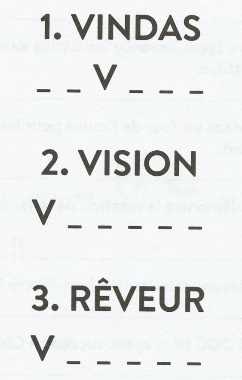 DivansVoisinVerrueLE BOUCHE-TROUSauf les noms propres, quels sont les deux seuls mots contenant ces lettres à cet endroit?C  _  _   F  _ D  _  _  T _ _ __ _ C _ G _ _ T _Réponse = CONFIDENTIEL et INCOGNITOCHARADEMon premier est une période géologique.     Mon deuxième est une période géologique.     Mon tout permet de ranger des revues de géologie.Réponse = Étagère : étage – ère DEVINETTEVoici la devinette…   Arnold Schwarzenegger en a un long,  Michael J. Fox en a un court,   Madonna n'en a pas et le page n'utilise plus le sien...Réponse = Le nom de famille…ÉNIGMEIl est dans l'étang et au fond du jardin.Il commence la nuit et finit le matin.Il apparaît deux fois dans l'année.Qui est-ce?Réponse = La lettre nQUIZ MUSICALUn problème technique empêche de publier le quiz musical pour le 15 octobre. N'ayez crainte, il sera de retour bientôt. Dans l'attente, essayez de résoudre les charades, anagrammes, énigmes et autres catégories...Merci de votre compréhension.TROUVER LES DEUX FIGURES IDENTIQUES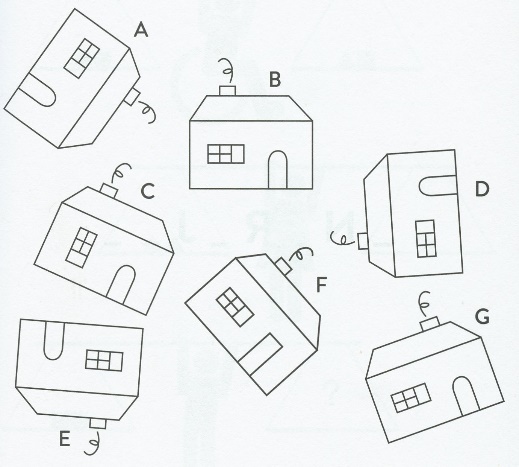 Réponse = Les figures A et D